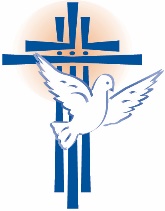 Catholic Human Services Employee Assistance Program NewsletterMarch Quarterly NewsletterIn This IssueEnding the Toxic 2-StepHow to Succeed in the World by Really TryingSit..Wait..Think..And Act When CorrectLearning from Crayons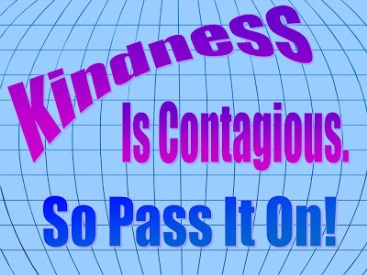 We are committed to Employees, Building a Collaborative Environment, Promoting Dialogue & Implementing SolutionsContact UsCatholic Human Services EAP Program(231) 947-8387We welcome your inquiries.Keep my words positive.For words become my behaviors.Keep my behaviors positive.For behaviors become my habits.Keep my habits positive.For habits become my values.Keep my values positive. For values become my destiny.                ----GhandiHOW TO SUCCEED IN THE WORLD BY REALLY TRYINGOne of the secrets to success is to develop personal skills.  It’s a skill set to which anyone at any age can aspire:Learn to learn.Learn to think critically.Learn to listen carefully.Learn to solve problems.Learn to set goals.Learn to manage time effectively.Learn to calmly, effectively state your point of view.Learn to help others overcome problems.Learn to work with people from all backgrounds.Learn to demonstrate initiative and to make decisions.Learn to accept responsibility.Learn to deal with change.Learn to write and speak effectively.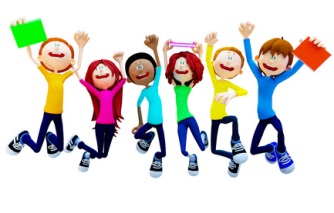 SIT……WAIT…..THINK…..AND ACT WHEN CORRECT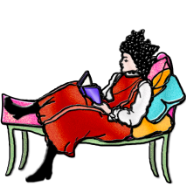 Whenever you have issues in the workplace, you’re better off thinking through your words before voicing complaints, thoughts or suggestions.  The workplace can sometimes become a tinderbox for conflict.We could learn a lot from crayons,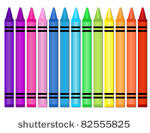 Some are sharp, some are pretty and some are dull.Some have weird names and all are different colors.But they all have to live in the same box.____________________________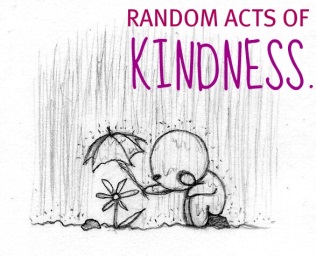 